Temat kompleksowy: Przyszła do nas wiosnaScenariusz zajęć 25.03.2020 - środaCel: Kształtowanie pojęć matematycznych. rozwijanie myślenia matematycznego; nabywanie umiejętności prawidłowego liczenia i porównywania ilości; wdrażanie do posługiwania się pojęciami: wysoko, nisko, najwięcej, najmniej.PowitanieRodzic powoli recytuje rymowankę, a dziecko ilustruje ją ruchemRączki wysoko podnosimy.Na jednej nodze stoimy.Teraz na boki się pochylamy.Rączkami machamy i się witamy.„Wysoko i nisko” – zabawa dydaktyczna wdrażająca do poprawnego stosowania pojęć wysoko, nisko i pojęć o znaczeniu przeciwstawnym.Rodzic układa na dwóch wysokościach przedmioty o przeciwstawnych cechach.Wysoko:- lekkie (np. piórko)- małe (np. guzik)- miękkie (np. tkanina)- gładkie (np. zwykła kartka)- słodkie (np. cukierek)Nisko:- ciężkie (kamień)- duże (guzik)- twarde (klocek drewniany)- szorstkie (papier ścierny,myjka)- kwaśne (cytryna)Rodzic poleca dziecku: popatrz, co jest wysoko i weź guzik, jaki on jest? (mały), popatrz co jest nisko i weź guzik, jaki on jest? (duży), policz rzeczy , które są nisko itp.4. „Kto wysoki a kto niski” – porównywanie wysokości zabawek, np. wieży z klocków lub innych zabawek. Można posegregować zabawki na dwa zbiory: małe i duże.5. Karta pracy(poniżej) –  pokoloruj co jest „za”, „przed”, „nisko”, „wysoko”, „między na prawo”. Możesz też wykonać te zadania z wykorzystaniem zabawki np. Rodzic wydaje polecenia: połóż misia przed sobą, połóż misia wysoko itp.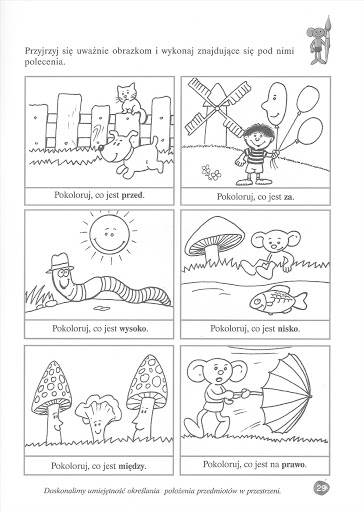 